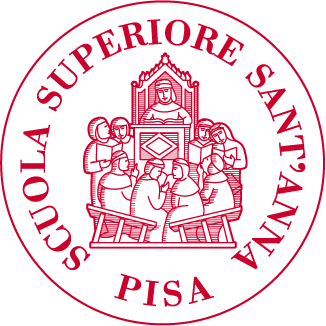                                                                Allegato “A” Al Preside della Classe Accademica di Scienze Sperimentali - Scuola Superiore Sant’AnnaPiazza Martiri della libertà, 3356126 PISA (PI)Il/la sottoscritto/a ________________________________________________________, nato/a a____________________________il___________________residente a __________________________cap____________in Via _________________________________________ tel. ______________indirizzo e-mail ______________________________________codice fiscale ______________________________Partita Iva (se libero professionista) _______________________________________________________FA DOMANDADi attribuzione di incarico di docenza del corso “________________________________________”, da tenere nel secondo semestre dell'anno accademico 2015/2016.Il sottoscritto dichiara:- di essere/non essere dipendente della seguente Amministrazione pubblica ___________________________________________________________; - di essere in possesso di Nulla osta rilasciato della suddetta Amministrazione in data___________/aver presentato richiesta di concessione di Nulla osta alla suddetta Amministrazione In data ____________- di non trovarsi in alcuna delle situazioni di incompatibilità di cui all’art. 13 del D.P.R. n. 382/80 e successive modificazioni;- ai sensi di quanto previsto dall’art. 7, comma 4, del Codice etico della Scuola, di NON ESSERE parente entro il 4° grado o affine entro il 2° di un docente, un ricercatore o altro dipendente della Scuola. Oppure (cancellare la voce che non interessa)- ai sensi di quanto previsto dall’art. 7, comma 4, del Codice etico della Scuola, di ESSERE parente/affine di ________________________________________________________.Data ____________________ Firma ________________________________In allegato:Curriculum vitaeElenco pubblicazioni;Copia documento di identità